Решение 618(принято на девятом пленарном заседании)Списание процентов по просроченным платежам и безнадежных долговСовет,рассмотревотчет Генерального секретаря о задолженностях и специальных счетах задолженностей (Документ C19/11),решаетутвердить списание следующих процентов по просроченным платежам и безнадежных долгов на общую сумму 979 692,61 швейцарского франка путем снятия соответствующей суммы из средств Резервного фонда для счетов должников. Подробные данные приводятся в таблице ниже. ______________СОВЕТ 2019
Женева, 10−20 июня 2019 года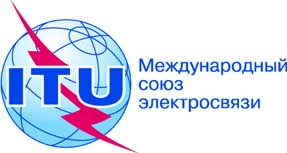 Документ C19/135-R20 июня 2019 годаОригинал: английскийСтранаНазвание компанииГодыОсновной объем задол-женностиПроцентыВсегоБенинУправление регулирования электронной связи и почты (ARCEP-BENIN)2002–20110,0027 830,7027 830,70Коморские ОстроваНациональное управление регулирования ИКТ (ANRTIC)2014−20170,005 402,505 402,50ЕгипетМинистерство связи и информационных технологий (MCIT)2017−20180,0023 995,7523 995,75ЕгипетSystel, Каир2004−20060,0036 204,2036 204,20Сент-Китс и Невис (Федерация)Министерство юстиции, правовых вопросов и связи2007−20150,0072 902,7472 902,74Российская ФедерацияГлобальные информационные системы (ГИС), Москва20030,00156 663,86156 663,86СенегалУправление регулирования электросвязи и почты (ARTP)20180,008 727,208 727,20Шри-ЛанкаSri Lanka Telecom Ltd., Коломбо2002−20120,006 954,456 954,45Промежуточный итог 3.2Промежуточный итог 3.2Промежуточный итог 3.20,00338 681,40338 681,40КанадаИнститут мобильных технологий, Торонто, Онтарио2011−20124 306,252 031,306 337,55ГвинеяSOTELGUI (Общество электросвязи Гвинеи), Конакри2010−20124 519,232 393,256 912,48ИндияShyam Telecom Limited, Гургаон2010−20123 975,001 893,305 868,30ИндияMahanagar Telephone Nigam Ltd. (MTNL), Нью-Дели201235 775,0016 875,5552 650,55ИндияTranSwitch India Pvt. Ltd., Нью-Дели201210 600,005 000,2015 600,20ПакистанПакистанский институт прав человека, Исламабад2012−20134 968,752 176,407 145,15Саудовская АравияBayanat Aloula for Network Services, Рияд2005−20083 975,003 245,657 220,65ШвецияUpZide Labs AB, Лулео200910 600,006 928,3517 528,35СШАOverture Networks, Моррисвиль2008−200921 200,0015 305,9036 505,90СШАDynastat, Inc. Остин20167 950,001 317,659 267,65СШАESS Technology, Inc., Милпитас200431 800,0037 871,0569 671,05СШАLightsand Communications Inc., Плано2001−20027 875,0010 647,7518 522,75СШАSigma Designs, Inc., Фремонт2017−20186 183,3374,206 257,53СШАTerabust Networks Inc., Саннивейл e200751 816,3056 854,95108 671,25СШАZhone Technologies (ранее Net to Net Technologies), Оукленд2002−200357 750,0079 669,55137 419,55СШАZhone Technologies (ранее Tellium Inc.), Оукленд2004−200563 000,0072 432,30135 432,30Промежуточный итог 3.3Промежуточный итог 3.3Промежуточный итог 3.3326 293,86314 717,35641 011,21Общий итогОбщий итогОбщий итог326 293,86653 398,75979 692,61